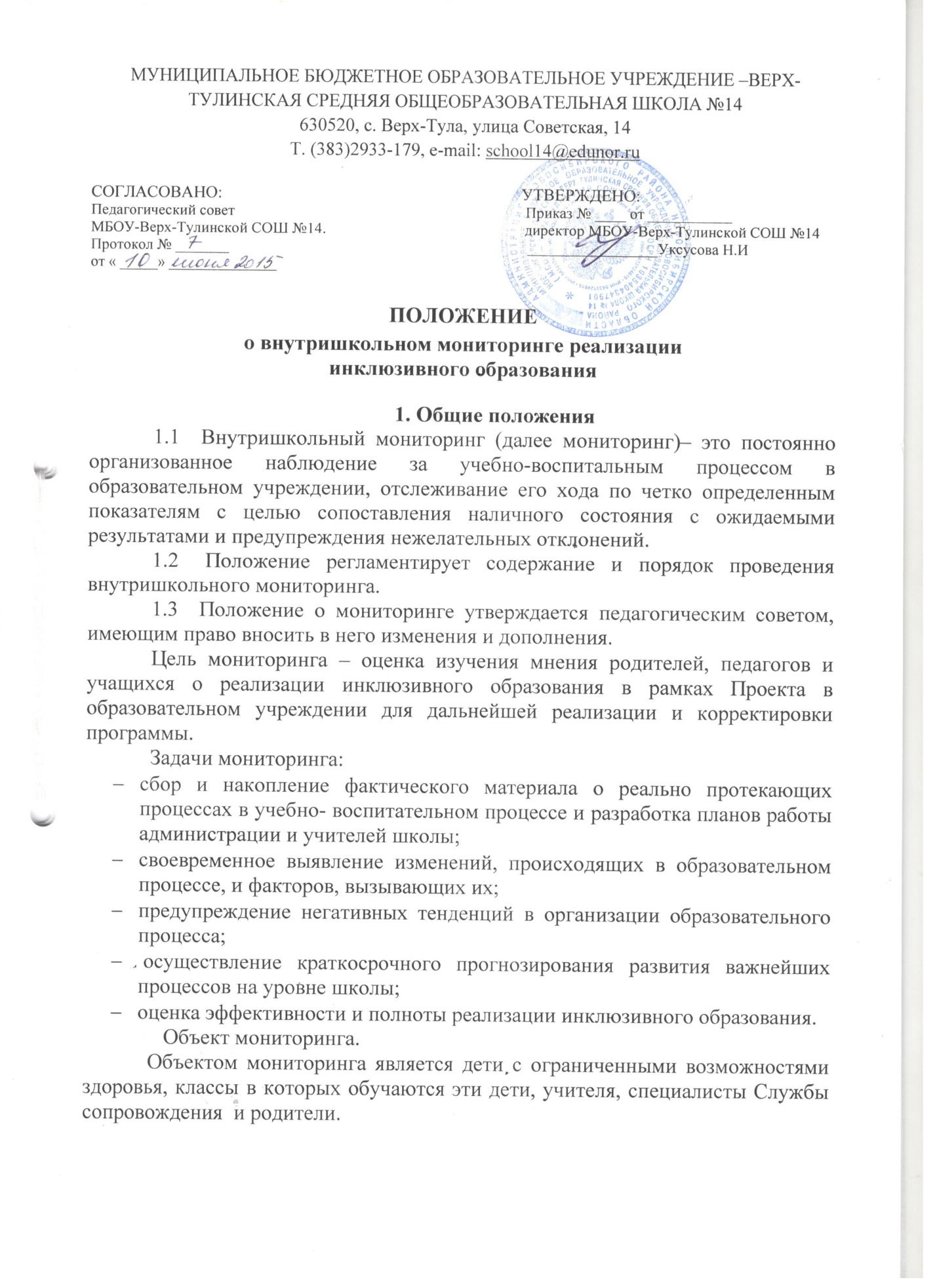 2.Критерии мониторинга1.Критерием развития инклюзивного процесса в образовательной организации признаётся активность школы в формировании инклюзивной культуры, политики и практики.2. Критерием развития сетевого взаимодействия признаётся активность школы как участника сети.3. Показатели мониторингаОсновным показателем по критерию «Активность школы в формировании инклюзивной культуры, политики и практики» является наличие и полнота внутришкольного мониторинга по критериям:3.1.Формирование инклюзивной политики - наличие условий  для применения инклюзивной практики:полнота пакета локальных актов;наличие структур, обеспечивающих деятельность в инклюзивной практике (консилиум, группы сопровождения);наличие механизма реализации специальных образовательных условий;наличие системы адекватной оценки успешности детей с ОВЗ.3.2.Формирование инклюзивной культуры – наличие условий для формирования инклюзивной политики: ценностно-смысловая позиция педагогов (проведение анкетирования педагогов, реализующих Проект, Приложение 1.)3.3.Формирование инклюзивной практики – динамика  успешности детей в инклюзивном образовательном пространстве школы:субъективное отношение детей к образовательной среде и образовательному процессу;динамика образовательных достижений детей с ОВЗ в условиях их совместного обучения  с детьми нормы развития (заполнение анкеты «Технологическая карта оценки достижений ребёнка» Приложение 2 (заполняют учителя-предметники и классные руководители). Обработка результатов заносится в диаграммы (Приложение 3).По критерию «Активность школы в сетевом взаимодействии»количество методических и практических разработок по организации и содержанию инклюзивного процесса; количество мероприятий в рамках стажировочной площадки.Приложение1 Анкета для педагогов1.Какие знания Вы считаете наиболее важными при работе с детьми ОВЗ?(Выберите не более 3х вариантов ответа)О развитие конкретного ребёнкаОб особенностях развития детей с различными типами нарушенийОб организации учебного взаимодействия детей в классеО способах адаптации содержания программы обученияОб условиях, необходимых для обученияО технологиях включения ребёнка с ОВЗ в детский коллектив2.Оценити уровень своих знаний об особенностях развития детей с каждым типом нарушений развития   3.Ваш опыт обучения детей с ОВЗ	Индивидуальное обучение на домуДистанционное обучениеКласс для обучающихся со сложной структурой дефектаКласс КРООбщеобразовательный класс	Специальный (коррекционный)класс I-VIII видов4.Что Вы понимаете под адаптацией образовательной программы?1.Изменение программного материала по предмету2.Использование индивидуального учебного плана3.Дифференциация учебного материала по уровню сложности5.Выберите из предложенных форм работы с классом на уроке одну наиболее привычную для Вас.1.Фронтальная                                                         3. Индивидуальная2.Работа в подгруппах                                           4. Работа учащихся в парах6.Какая цель, по Вашему мнению, первоочередная для педагога1.Освоение образовательной программы2.Социализация ребёнка3.Поддержка развития ребёнка4.Коррекция нарушений в развитии ребёнка7.Выделите специальные образовательные условия, создание которых зависит от учителя (выберите не более трёх вариантов)1.Организация учебного места для ребёнка2.Увеличение сроков освоения материала3.Адаптация учебного материала4.Включения родителей в образовательный процесс5.Привлечение специалистов сопровождения8.Какие методы адаптации учебного материала Вы считаете наиболее оптимальными?1.Упрощение инструкции2.Сокращение объема задания3.Изменения дидактического материала4.Применение наглядного способа5.Индивидуальный способ подачи задания6.Разработка индивидуального варианта задания9.Каким образом Вы определяете трудности у обучающегося?1.По успеваемости2.По наблюдению за ребёнком в ходе учебного процесса3.По результатам диагностики специалистов4.По жалобам родителей10.Укажите степень эмоциональных затруднений, которые Вы испытываете при контакте с детьми с нарушениями развития(Необходимо выбрать по каждому виду нарушения подходящее значение, где 0-минимальная трудность, а 10-максимальная трудность):11.Включение детей с различными типами нарушений в массовый класс-сложная педагогическая задача. Насколько Вы готовы обучать ребёнка с ОВЗ совместно с другими детьми? (Необходимо выбрать по каждому виду нарушения подходящее значение, где 0-минимальная готовность, а 10 максимальная готовность):12.С кем из перечисленных специалистов Вы наиболее часто взаимодействуете в своей профессиональной деятельность?(Выберите не более двух ответов)1.Учителя2.Психолог3.Логопед4.Дефектолог5.Медицинский работник6.Социальный педагог13.  Что в инклюзивном образовании вызывает у Вас больше всего сомнений? (Выберите не более 3-х ответов)1. Негатив со стороны родителей детей «нормы»2. Отсутствие у педагогов специальных знаний, методов обучения3. Проблемы в общении детей с ОВЗ с детьми «нормы»4. Снижение успеваемости детей «нормы»5. Страх родителей детей  с ОВЗ перед обучением в массовой школе6. Сопротивление педагогов самой идее инклюзии14. Какой вид поддержки своей  деятельности Вы ожидаете в процессе работы с детьми с ОВЗ?1. Консультации специалистов2. Методическую помощь коллег3. Поддержку со стороны  администрации4. Помощь ассистента на уроках5. Обеспечение дидактическим материалом6. Участие родителейПриложение 2.Высокий уровень – 104-130 балловСредний уровень – 65-91 балловНизкий уровень –  0-52 балловТаблица результатовФИ учащегося _____________________ класс _________Высокий уровень – 112-140 балловСредний уровень – 70-98 балловНизкий уровень –  0-52 балловТаблица результатовФИ учащегося _____________________ класс _________Приложение 3Динамика образовательных достиженийФИ ребенка   __________      класс  ________                 Год ___________      -Теоретические знания и практические умения по предметам.Русский язык, математика- высокий уровень (16-20б.)-  предметные результаты  сформированы на высоком уровне.- средний уровень (12-14 б.) – предметные результаты  сформированы на среднем уровне.- низкий уровень (8 и менее ) – предметные результаты  сформированы на низком уровне.Чтение, окружающий мир, технология- высокий уровень (8-10б.)-  предметные результаты  сформированы на высоком уровне.- средний уровень (5-7 б.) – предметные результаты  сформированы на среднем уровне.- низкий уровень (4 и менее ) – предметные результаты  сформированы на низком уровне.- Сформированность УУД (личностные, регулятивные, коммуникативные, познавательные)- высокий уровень (32-40б.) – УУД сформированы на высоком уровне.- средний уровень (20-28 б.) – УУД сформированы на среднем уровне.- низкий уровень (24 и менее ) – УУД сформированы на низком уровне.- Конфликтность – способность занять определенную позицию в конфликтной ситуации- высокий уровень (8-10б.) – пытается самостоятельно уладить возникающие конфликты.- средний уровень (5-7 б.) – сам в конфликтах не участвует, старается избегать.- низкий уровень (4 и менее ) – периодически провоцирует конфликты.- Тип сотрудничества – умение воспринимать общие дела класса как свои собственные- высокий уровень (8-10б.) – инициативен в общих делах- средний уровень (5-7 б.) – участвует при побуждении из вне.- низкий уровень (4 и менее) – избегает участия в общих делах.Тип нарушенияВысокийСреднийНизкий1Нарушения слуха2Нарушения речи3Нарушение зрения4Нарушения опорно-двигательного5Задержка психического развития6Умственная отсталость7Множественные  нарушения8Расстройства аутистического спектраНарушение слуха0 1 2 3 4 5 6 7 8 9 10Нарушение речи0 1 2 3 4 5 6 7 8 9 10Нарушения зрения0 1 2 3 4 5 6 7 8 9 10Нарушения опорно-двигательного аппарата0 1 2 3 4 5 6 7 8 9 10Задержка психического развития0 1 2 3 4 5 6 7 8 9 10Умственная отсталость0 1 2 3 4 5 6 7 8 9 10Множественные нарушения0 1 2 3 4 5 6 7 8 9 10Расстройства аутистического спектра0 1 2 3 4 5 6 7 8 9 10Нарушение слуха0 1 2 3 4 5 6 7 8 9 10Нарушение речи0 1 2 3 4 5 6 7 8 9 10Нарушения зрения0 1 2 3 4 5 6 7 8 9 10Нарушение опорно-двигательного аппарата0 1 2 3 4 5 6 7 8 9 10Задержка психического развития0 1 2 3 4 5 6 7 8 9 10Умственная отсталость0 1 2 3 4 5 6 7 8 9 10Множественные нарушения0 1 2 3 4 5 6 7 8 9 10Расстройства аутистического спектра0 1 2 3 4 5 6 7 8 9 10Ф И. ребёнка   _______________________________ класс _______________Ф И. ребёнка   _______________________________ класс _______________Ф И. ребёнка   _______________________________ класс _______________Ф И. ребёнка   _______________________________ класс _______________Технологическая карта оценки достижений ребёнка (начальные классы)Технологическая карта оценки достижений ребёнка (начальные классы)Технологическая карта оценки достижений ребёнка (начальные классы)Технологическая карта оценки достижений ребёнка (начальные классы)Сформированность УУДСформированность УУДСформированность УУДСформированность УУДПоказателиКритерииСтепень выраженности оцениваемого качестваОценка в баллах1.Личностные универсальные учебные действияСформированность внутренней позиции школьника, адекватная мотивация учебной деятельности, ориентация на моральные нормыА.Высокий уровень- внутренняя позиция школьника сформирована, адекватная мотивация учебной деятельности ориентирован на моральные нормы8-10 баллов1.Личностные универсальные учебные действияСформированность внутренней позиции школьника, адекватная мотивация учебной деятельности, ориентация на моральные нормыБ.Средний уровень- внутренняя позиция школьника сформирована не достаточно, частичная мотивация учебной деятельности, ориентирован (слабо ориентирован) на моральные нормы поведения6-7 баллов1.Личностные универсальные учебные действияСформированность внутренней позиции школьника, адекватная мотивация учебной деятельности, ориентация на моральные нормыВ.Низкий уровень- внутренняя позиция школьника не сформирована, отсутствие мотивации учебной деятельности, ориентирован(не ориентирован)на моральные нормы поведения.4 и менее баллов2.Регулятивные УУДСпособность принимать и сохранять учебною цель и задачу, планировать  её реализацию,контролировать и оценивать свои действия, вносить соответствующие коррективы в их выполнениеА.Высокий уровень - принимает и сохраняет учебную цель и задачу, планирует её реализацию, контролирует и оценивает свои действия, вносит соответствующие коррективы в их выполнение.8-10 баллов2.Регулятивные УУДСпособность принимать и сохранять учебною цель и задачу, планировать  её реализацию,контролировать и оценивать свои действия, вносить соответствующие коррективы в их выполнениеБ.Средний уровень- принимает и сохраняет частично учебную цель и задачу, с направляющей помощью планирует её реализацию, не всегда контролирует и оценивает свои действия, частично вносит соответствующие коррективы в их выполнение.5-7 баллов2.Регулятивные УУДСпособность принимать и сохранять учебною цель и задачу, планировать  её реализацию,контролировать и оценивать свои действия, вносить соответствующие коррективы в их выполнениеВ.Низкий уровень- учебную цель и задачу воспринимает не всегда, осмыслить её самостоятельно не может, с направляющей помощью планирует её реализацию, не может контролировать и оценивать свои действия, не вносит соответствующие коррективы в их выполнение4 и менее баллов3.Коммуникативные УУДУчитывать позицию собеседника, высказывать свою точку зрения, организовать и осуществлять сотрудничество с учителем и сверстниками,договариваться и приходить к общему решению, адекватно передавать информацию.А.Высокий уровень- учитывает позицию собеседника, высказывает свою точку зрения, организовывает и осуществляет сотрудничество с учителем и сверстниками, умеет договариваться и приходить к общему решению, адекватно передавать информацию.8-10 баллов3.Коммуникативные УУДУчитывать позицию собеседника, высказывать свою точку зрения, организовать и осуществлять сотрудничество с учителем и сверстниками,договариваться и приходить к общему решению, адекватно передавать информацию.Б.Средний уровень- не всегда учитывает позицию собеседника, затрудняется высказать свою точку зрения, организовать сотрудничество с учителем и сверстниками, не всегда умеет договариваться и приходить к общему решению, адекватно передавать информацию.5-7 баллов3.Коммуникативные УУДУчитывать позицию собеседника, высказывать свою точку зрения, организовать и осуществлять сотрудничество с учителем и сверстниками,договариваться и приходить к общему решению, адекватно передавать информацию.В.Низкий уровень- не учитывает позицию собеседника, не может высказать свою точку зрения, организовать сотрудничество с учителем и сверстниками, не умеет договариваться и приходить к общему решению, адекватно передавать информацию.4 и менее баллов4.Познавательные УУД.Овладение широким спектром логических действий и операций: сравнение, обобщение, классификация, исключение, овладение общими приемами решения учебных задач, ориентация на разнообразие способов решения поставленных задач.А. Высокий уровень – владеет широким спектром логических действий и операций: сравнение, обобщение, классификация, исключение, общими приемами решения учебных задач8-10 баллов4.Познавательные УУД.Овладение широким спектром логических действий и операций: сравнение, обобщение, классификация, исключение, овладение общими приемами решения учебных задач, ориентация на разнообразие способов решения поставленных задач.Б. Средний уровень – частично владеет спектром логических действий и операций: сравнение, обобщение, классификация, исключение, общими приемами решения учебных задач.5-7 баллов4.Познавательные УУД.Овладение широким спектром логических действий и операций: сравнение, обобщение, классификация, исключение, овладение общими приемами решения учебных задач, ориентация на разнообразие способов решения поставленных задач.В. Низкий уровень – не владеет спектром логических действий и операций: сравнение, обобщение, классификация, исключение, общими приемами решения учебных задач,  ориентируется в разнообразии способов решения поставленных задач.4 и менее балловРезультаты освоения учебных программ по отдельным предметамРезультаты освоения учебных программ по отдельным предметамРезультаты освоения учебных программ по отдельным предметамРезультаты освоения учебных программ по отдельным предметамМатематикаСоответствие теоретических знаний программным требованиямА) высокий уровень – освоил практически весь объем знаний, предусмотренных программой за конкретный период.8-10 балловМатематикаСоответствие теоретических знаний программным требованиямБ) средний уровень – объем усвоения знаний составляет ½.5-7 балловМатематикаСоответствие теоретических знаний программным требованиямВ) низкий уровень – овладел менее чем ½ объема знаний, предусмотренных программой.4 и менее балловМатематикаСоответствие практических умений  программным требованиямА) высокий уровень – овладел практически всеми умениями и навыками, предусмотренными программой за конкретный период8-10 балловМатематикаСоответствие практических умений  программным требованиямБ) средний уровень – объем освоенных умений и навыков составляет ½ 5-7 балловМатематикаСоответствие практических умений  программным требованиямВ) низкий уровень - овладел менее чем ½ объема знаний, предусмотренных программой.4 и менее балловРусский языкСоответствие теоретических знаний программным требованиямА) высокий уровень – освоил практически весь объем знаний, предусмотренных программой за конкретный период.8-10 балловРусский языкСоответствие теоретических знаний программным требованиямБ) средний уровень – объем усвоения знаний составляет ½.5-7 балловРусский языкСоответствие теоретических знаний программным требованиямВ) низкий уровень – овладел менее чем ½ объема знаний, предусмотренных программой.4 и менее балловРусский языкСоответствие практических умений  программным требованиямА) высокий уровень – овладел практически всеми умениями и навыками, предусмотренными программой за конкретный период8-10 балловРусский языкСоответствие практических умений  программным требованиямБ) средний уровень – объем освоенных умений и навыков составляет ½ 5-7 балловРусский языкСоответствие практических умений  программным требованиямВ) низкий уровень - овладел менее чем ½ объема знаний, предусмотренных программой.4 и менее балловЧтение Соответствие теоретических  знаний и практических умений программным требованиямА) высокий уровень – освоил практически весь объем знаний и умений, предусмотренных программой за конкретный период.8-10 балловЧтение Соответствие теоретических  знаний и практических умений программным требованиямБ) средний уровень – объем усвоения знаний составляет ½.5-7 балловЧтение Соответствие теоретических  знаний и практических умений программным требованиямВ) низкий уровень – овладел менее чем ½ объема знаний, предусмотренных программой.4 и менее балловОкружающий мирСоответствие теоретических  знаний и практических умений программным требованиямА) высокий уровень – освоил практически весь объем знаний и умений, предусмотренных программой за конкретный период.8-10 балловОкружающий мирСоответствие теоретических  знаний и практических умений программным требованиямБ) средний уровень – объем усвоения знаний составляет ½.5-7 балловОкружающий мирСоответствие теоретических  знаний и практических умений программным требованиямВ) низкий уровень – овладел менее чем ½ объема знаний, предусмотренных программой.4 и менее балловТехнологияСоответствие теоретических  знаний и практических умений программным требованиямА) высокий уровень – освоил практически весь объем знаний и умений, предусмотренных программой за конкретный период.8-10 балловТехнологияСоответствие теоретических  знаний и практических умений программным требованиямБ) средний уровень – объем усвоения знаний составляет ½.5-7 балловТехнологияСоответствие теоретических  знаний и практических умений программным требованиямВ) низкий уровень – овладел менее чем ½ объема знаний, предусмотренных программой.4 и менее балловПоведенческие аспектыПоведенческие аспектыПоведенческие аспектыПоведенческие аспекты1. Конфликтность (отношение ребёнка к столкновению интересов (спору) в процессе взаимодействия)Способность занять определенную позицию в конфликтной ситуацииА) высокий уровень – пытается самостоятельно уладить возникающие конфликты.8-10 баллов1. Конфликтность (отношение ребёнка к столкновению интересов (спору) в процессе взаимодействия)Способность занять определенную позицию в конфликтной ситуацииБ) средний уровень – сам в конфликтах не участвует, старается избежать.5-7 баллов1. Конфликтность (отношение ребёнка к столкновению интересов (спору) в процессе взаимодействия)Способность занять определенную позицию в конфликтной ситуацииВ)низкий уровень – периодически провоцирует конфликты4 и менее баллов2. Тип сотрудничества (отношение ученика к общим делам класса)Умение воспринимать общие дела класса как свои собственныеА) высокий уровень – инициативен в общих делах.8 и более  баллов2. Тип сотрудничества (отношение ученика к общим делам класса)Умение воспринимать общие дела класса как свои собственныеБ) средний уровень – участвует при побуждении извне.1-7 баллов2. Тип сотрудничества (отношение ученика к общим делам класса)Умение воспринимать общие дела класса как свои собственныеВ) низкий уровень – избегает участия в общих делах.0 балловКритерииПоказателиПоказателиОценка в баллахОценка в баллахОценка в баллахОценка в баллахОценка в баллахОценка в баллахСформированность УУДПоказателиПоказатели1 четверть1 четверть2 четверть3 четверть4 четверть4 четвертьСформированность УУДЛичностные УУДЛичностные УУДСформированность УУДРегулятивные УУДРегулятивные УУДСформированность УУДКоммуникативные УУДКоммуникативные УУДСформированность УУДПознавательные УУДПознавательные УУДМатематикаТеоретические знанияТеоретические знанияМатематикаПрактические уменияПрактические уменияРусский языкТеоретические знанияТеоретические знанияРусский языкПрактические уменияПрактические уменияЧтениеТеоретические знания, практические уменияТеоретические знания, практические уменияОкружающий мирТеоретические знания, практические уменияТеоретические знания, практические уменияТехнологияТеоретические знания, практические уменияТеоретические знания, практические уменияПоведенческие качестваКонфликтностьКонфликтностьПоведенческие качестваТип сотрудничестваТип сотрудничестваСумма баллов Сумма баллов УровеньУровеньФ И. ребёнка   _______________________________ класс _______________Ф И. ребёнка   _______________________________ класс _______________Ф И. ребёнка   _______________________________ класс _______________Ф И. ребёнка   _______________________________ класс _______________Ф И. ребёнка   _______________________________ класс _______________Ф И. ребёнка   _______________________________ класс _______________Ф И. ребёнка   _______________________________ класс _______________Ф И. ребёнка   _______________________________ класс _______________Ф И. ребёнка   _______________________________ класс _______________Ф И. ребёнка   _______________________________ класс _______________Ф И. ребёнка   _______________________________ класс _______________Технологическая карта оценки достижений ребёнка (старшие  классы)Технологическая карта оценки достижений ребёнка (старшие  классы)Технологическая карта оценки достижений ребёнка (старшие  классы)Технологическая карта оценки достижений ребёнка (старшие  классы)Технологическая карта оценки достижений ребёнка (старшие  классы)Технологическая карта оценки достижений ребёнка (старшие  классы)Технологическая карта оценки достижений ребёнка (старшие  классы)Технологическая карта оценки достижений ребёнка (старшие  классы)Технологическая карта оценки достижений ребёнка (старшие  классы)Технологическая карта оценки достижений ребёнка (старшие  классы)Технологическая карта оценки достижений ребёнка (старшие  классы)Сформированность УУДСформированность УУДСформированность УУДСформированность УУДСформированность УУДСформированность УУДСформированность УУДСформированность УУДСформированность УУДСформированность УУДСформированность УУДПоказателиПоказателиПоказателиКритерииКритерииСтепень выраженности оцениваемого качестваСтепень выраженности оцениваемого качестваСтепень выраженности оцениваемого качестваСтепень выраженности оцениваемого качестваОценка в баллахОценка в баллах1.Личностные универсальные учебные действия1.Личностные универсальные учебные действия1.Личностные универсальные учебные действияСформированность внутренней позиции школьника, адекватная мотивация учебной деятельности, ориентация на моральные нормыСформированность внутренней позиции школьника, адекватная мотивация учебной деятельности, ориентация на моральные нормыА.Высокий уровень- внутренняя позиция школьника сформирована, адекватная мотивация учебной деятельности ориентирован на моральные нормыА.Высокий уровень- внутренняя позиция школьника сформирована, адекватная мотивация учебной деятельности ориентирован на моральные нормыА.Высокий уровень- внутренняя позиция школьника сформирована, адекватная мотивация учебной деятельности ориентирован на моральные нормыА.Высокий уровень- внутренняя позиция школьника сформирована, адекватная мотивация учебной деятельности ориентирован на моральные нормы8-10 баллов8-10 баллов1.Личностные универсальные учебные действия1.Личностные универсальные учебные действия1.Личностные универсальные учебные действияСформированность внутренней позиции школьника, адекватная мотивация учебной деятельности, ориентация на моральные нормыСформированность внутренней позиции школьника, адекватная мотивация учебной деятельности, ориентация на моральные нормыБ.Средний уровень- внутренняя позиция школьника сформирована не достаточно, частичная мотивация учебной деятельности, ориентирован (слабо ориентирован) на моральные нормы поведенияБ.Средний уровень- внутренняя позиция школьника сформирована не достаточно, частичная мотивация учебной деятельности, ориентирован (слабо ориентирован) на моральные нормы поведенияБ.Средний уровень- внутренняя позиция школьника сформирована не достаточно, частичная мотивация учебной деятельности, ориентирован (слабо ориентирован) на моральные нормы поведенияБ.Средний уровень- внутренняя позиция школьника сформирована не достаточно, частичная мотивация учебной деятельности, ориентирован (слабо ориентирован) на моральные нормы поведения6-7 баллов6-7 баллов1.Личностные универсальные учебные действия1.Личностные универсальные учебные действия1.Личностные универсальные учебные действияСформированность внутренней позиции школьника, адекватная мотивация учебной деятельности, ориентация на моральные нормыСформированность внутренней позиции школьника, адекватная мотивация учебной деятельности, ориентация на моральные нормыВ.Низкий уровень- внутренняя позиция школьника не сформирована, отсутствие мотивации учебной деятельности, ориентирован(не ориентирован)на моральные нормы поведения.В.Низкий уровень- внутренняя позиция школьника не сформирована, отсутствие мотивации учебной деятельности, ориентирован(не ориентирован)на моральные нормы поведения.В.Низкий уровень- внутренняя позиция школьника не сформирована, отсутствие мотивации учебной деятельности, ориентирован(не ориентирован)на моральные нормы поведения.В.Низкий уровень- внутренняя позиция школьника не сформирована, отсутствие мотивации учебной деятельности, ориентирован(не ориентирован)на моральные нормы поведения.4 и менее баллов4 и менее баллов2.Регулятивные УУД2.Регулятивные УУД2.Регулятивные УУДСпособность принимать и сохранять учебною цель и задачу, планировать  её реализацию,контролировать и оценивать свои действия, вносить соответствующие коррективы в их выполнениеСпособность принимать и сохранять учебною цель и задачу, планировать  её реализацию,контролировать и оценивать свои действия, вносить соответствующие коррективы в их выполнениеА.Высокий уровень - принимает и сохраняет учебную цель и задачу, планирует её реализацию, контролирует и оценивает свои действия, вносит соответствующие коррективы в их выполнение.А.Высокий уровень - принимает и сохраняет учебную цель и задачу, планирует её реализацию, контролирует и оценивает свои действия, вносит соответствующие коррективы в их выполнение.А.Высокий уровень - принимает и сохраняет учебную цель и задачу, планирует её реализацию, контролирует и оценивает свои действия, вносит соответствующие коррективы в их выполнение.А.Высокий уровень - принимает и сохраняет учебную цель и задачу, планирует её реализацию, контролирует и оценивает свои действия, вносит соответствующие коррективы в их выполнение.8-10 баллов8-10 баллов2.Регулятивные УУД2.Регулятивные УУД2.Регулятивные УУДСпособность принимать и сохранять учебною цель и задачу, планировать  её реализацию,контролировать и оценивать свои действия, вносить соответствующие коррективы в их выполнениеСпособность принимать и сохранять учебною цель и задачу, планировать  её реализацию,контролировать и оценивать свои действия, вносить соответствующие коррективы в их выполнениеБ.Средний уровень- принимает и сохраняет частично учебную цель и задачу, с направляющей помощью планирует её реализацию, не всегда контролирует и оценивает свои действия, частично вносит соответствующие коррективы в их выполнение.Б.Средний уровень- принимает и сохраняет частично учебную цель и задачу, с направляющей помощью планирует её реализацию, не всегда контролирует и оценивает свои действия, частично вносит соответствующие коррективы в их выполнение.Б.Средний уровень- принимает и сохраняет частично учебную цель и задачу, с направляющей помощью планирует её реализацию, не всегда контролирует и оценивает свои действия, частично вносит соответствующие коррективы в их выполнение.Б.Средний уровень- принимает и сохраняет частично учебную цель и задачу, с направляющей помощью планирует её реализацию, не всегда контролирует и оценивает свои действия, частично вносит соответствующие коррективы в их выполнение.5-7 баллов5-7 баллов2.Регулятивные УУД2.Регулятивные УУД2.Регулятивные УУДСпособность принимать и сохранять учебною цель и задачу, планировать  её реализацию,контролировать и оценивать свои действия, вносить соответствующие коррективы в их выполнениеСпособность принимать и сохранять учебною цель и задачу, планировать  её реализацию,контролировать и оценивать свои действия, вносить соответствующие коррективы в их выполнениеВ.Низкий уровень- учебную цель и задачу воспринимает не всегда, осмыслить её самостоятельно не может, с направляющей помощью планирует её реализацию, не может контролировать и оценивать свои действия, не вносит соответствующие коррективы в их выполнениеВ.Низкий уровень- учебную цель и задачу воспринимает не всегда, осмыслить её самостоятельно не может, с направляющей помощью планирует её реализацию, не может контролировать и оценивать свои действия, не вносит соответствующие коррективы в их выполнениеВ.Низкий уровень- учебную цель и задачу воспринимает не всегда, осмыслить её самостоятельно не может, с направляющей помощью планирует её реализацию, не может контролировать и оценивать свои действия, не вносит соответствующие коррективы в их выполнениеВ.Низкий уровень- учебную цель и задачу воспринимает не всегда, осмыслить её самостоятельно не может, с направляющей помощью планирует её реализацию, не может контролировать и оценивать свои действия, не вносит соответствующие коррективы в их выполнение4 и менее баллов4 и менее баллов3.Коммуникативные УУД3.Коммуникативные УУД3.Коммуникативные УУДУчитывать позицию собеседника, высказывать свою точку зрения, организовать и осуществлять сотрудничество с учителем и сверстниками,договариваться и приходить к общему решению, адекватно передавать информацию.Учитывать позицию собеседника, высказывать свою точку зрения, организовать и осуществлять сотрудничество с учителем и сверстниками,договариваться и приходить к общему решению, адекватно передавать информацию.А.Высокий уровень- учитывает позицию собеседника, высказывает свою точку зрения, организовывает и осуществляет сотрудничество с учителем и сверстниками, умеет договариваться и приходить к общему решению, адекватно передавать информацию.А.Высокий уровень- учитывает позицию собеседника, высказывает свою точку зрения, организовывает и осуществляет сотрудничество с учителем и сверстниками, умеет договариваться и приходить к общему решению, адекватно передавать информацию.А.Высокий уровень- учитывает позицию собеседника, высказывает свою точку зрения, организовывает и осуществляет сотрудничество с учителем и сверстниками, умеет договариваться и приходить к общему решению, адекватно передавать информацию.А.Высокий уровень- учитывает позицию собеседника, высказывает свою точку зрения, организовывает и осуществляет сотрудничество с учителем и сверстниками, умеет договариваться и приходить к общему решению, адекватно передавать информацию.8-10 баллов8-10 баллов3.Коммуникативные УУД3.Коммуникативные УУД3.Коммуникативные УУДУчитывать позицию собеседника, высказывать свою точку зрения, организовать и осуществлять сотрудничество с учителем и сверстниками,договариваться и приходить к общему решению, адекватно передавать информацию.Учитывать позицию собеседника, высказывать свою точку зрения, организовать и осуществлять сотрудничество с учителем и сверстниками,договариваться и приходить к общему решению, адекватно передавать информацию.Б.Средний уровень- не всегда учитывает позицию собеседника, затрудняется высказать свою точку зрения, организовать сотрудничество с учителем и сверстниками, не всегда умеет договариваться и приходить к общему решению, адекватно передавать информацию.Б.Средний уровень- не всегда учитывает позицию собеседника, затрудняется высказать свою точку зрения, организовать сотрудничество с учителем и сверстниками, не всегда умеет договариваться и приходить к общему решению, адекватно передавать информацию.Б.Средний уровень- не всегда учитывает позицию собеседника, затрудняется высказать свою точку зрения, организовать сотрудничество с учителем и сверстниками, не всегда умеет договариваться и приходить к общему решению, адекватно передавать информацию.Б.Средний уровень- не всегда учитывает позицию собеседника, затрудняется высказать свою точку зрения, организовать сотрудничество с учителем и сверстниками, не всегда умеет договариваться и приходить к общему решению, адекватно передавать информацию.5-7 баллов5-7 баллов3.Коммуникативные УУД3.Коммуникативные УУД3.Коммуникативные УУДУчитывать позицию собеседника, высказывать свою точку зрения, организовать и осуществлять сотрудничество с учителем и сверстниками,договариваться и приходить к общему решению, адекватно передавать информацию.Учитывать позицию собеседника, высказывать свою точку зрения, организовать и осуществлять сотрудничество с учителем и сверстниками,договариваться и приходить к общему решению, адекватно передавать информацию.В.Низкий уровень- не учитывает позицию собеседника, не может высказать свою точку зрения, организовать сотрудничество с учителем и сверстниками, не умеет договариваться и приходить к общему решению, адекватно передавать информацию.В.Низкий уровень- не учитывает позицию собеседника, не может высказать свою точку зрения, организовать сотрудничество с учителем и сверстниками, не умеет договариваться и приходить к общему решению, адекватно передавать информацию.В.Низкий уровень- не учитывает позицию собеседника, не может высказать свою точку зрения, организовать сотрудничество с учителем и сверстниками, не умеет договариваться и приходить к общему решению, адекватно передавать информацию.В.Низкий уровень- не учитывает позицию собеседника, не может высказать свою точку зрения, организовать сотрудничество с учителем и сверстниками, не умеет договариваться и приходить к общему решению, адекватно передавать информацию.4 и менее баллов4 и менее баллов4.Познавательные УУД.4.Познавательные УУД.4.Познавательные УУД.Овладение широким спектром логических действий и операций: сравнение, обобщение, классификация, исключение, овладение общими приемами решения учебных задач, ориентация на разнообразие способов решения поставленных задач.Овладение широким спектром логических действий и операций: сравнение, обобщение, классификация, исключение, овладение общими приемами решения учебных задач, ориентация на разнообразие способов решения поставленных задач.А. Высокий уровень – владеет широким спектром логических действий и операций: сравнение, обобщение, классификация, исключение, общими приемами решения учебных задачА. Высокий уровень – владеет широким спектром логических действий и операций: сравнение, обобщение, классификация, исключение, общими приемами решения учебных задачА. Высокий уровень – владеет широким спектром логических действий и операций: сравнение, обобщение, классификация, исключение, общими приемами решения учебных задачА. Высокий уровень – владеет широким спектром логических действий и операций: сравнение, обобщение, классификация, исключение, общими приемами решения учебных задач8-10 баллов8-10 баллов4.Познавательные УУД.4.Познавательные УУД.4.Познавательные УУД.Овладение широким спектром логических действий и операций: сравнение, обобщение, классификация, исключение, овладение общими приемами решения учебных задач, ориентация на разнообразие способов решения поставленных задач.Овладение широким спектром логических действий и операций: сравнение, обобщение, классификация, исключение, овладение общими приемами решения учебных задач, ориентация на разнообразие способов решения поставленных задач.Б. Средний уровень – частично владеет спектром логических действий и операций: сравнение, обобщение, классификация, исключение, общими приемами решения учебных задач.Б. Средний уровень – частично владеет спектром логических действий и операций: сравнение, обобщение, классификация, исключение, общими приемами решения учебных задач.Б. Средний уровень – частично владеет спектром логических действий и операций: сравнение, обобщение, классификация, исключение, общими приемами решения учебных задач.Б. Средний уровень – частично владеет спектром логических действий и операций: сравнение, обобщение, классификация, исключение, общими приемами решения учебных задач.5-7 баллов5-7 баллов4.Познавательные УУД.4.Познавательные УУД.4.Познавательные УУД.Овладение широким спектром логических действий и операций: сравнение, обобщение, классификация, исключение, овладение общими приемами решения учебных задач, ориентация на разнообразие способов решения поставленных задач.Овладение широким спектром логических действий и операций: сравнение, обобщение, классификация, исключение, овладение общими приемами решения учебных задач, ориентация на разнообразие способов решения поставленных задач.В. Низкий уровень – не владеет спектром логических действий и операций: сравнение, обобщение, классификация, исключение, общими приемами решения учебных задач,  ориентируется в разнообразии способов решения поставленных задач.В. Низкий уровень – не владеет спектром логических действий и операций: сравнение, обобщение, классификация, исключение, общими приемами решения учебных задач,  ориентируется в разнообразии способов решения поставленных задач.В. Низкий уровень – не владеет спектром логических действий и операций: сравнение, обобщение, классификация, исключение, общими приемами решения учебных задач,  ориентируется в разнообразии способов решения поставленных задач.В. Низкий уровень – не владеет спектром логических действий и операций: сравнение, обобщение, классификация, исключение, общими приемами решения учебных задач,  ориентируется в разнообразии способов решения поставленных задач.4 и менее баллов4 и менее балловРезультаты освоения учебных программ по отдельным предметамРезультаты освоения учебных программ по отдельным предметамРезультаты освоения учебных программ по отдельным предметамРезультаты освоения учебных программ по отдельным предметамРезультаты освоения учебных программ по отдельным предметамРезультаты освоения учебных программ по отдельным предметамРезультаты освоения учебных программ по отдельным предметамРезультаты освоения учебных программ по отдельным предметамРезультаты освоения учебных программ по отдельным предметамРезультаты освоения учебных программ по отдельным предметамРезультаты освоения учебных программ по отдельным предметамМатематикаМатематикаМатематикаСоответствие теоретических знаний программным требованиямСоответствие теоретических знаний программным требованиямА) высокий уровень – освоил практически весь объем знаний, предусмотренных программой за конкретный период.А) высокий уровень – освоил практически весь объем знаний, предусмотренных программой за конкретный период.А) высокий уровень – освоил практически весь объем знаний, предусмотренных программой за конкретный период.А) высокий уровень – освоил практически весь объем знаний, предусмотренных программой за конкретный период.8-10 баллов8-10 балловМатематикаМатематикаМатематикаСоответствие теоретических знаний программным требованиямСоответствие теоретических знаний программным требованиямБ) средний уровень – объем усвоения знаний составляет ½.Б) средний уровень – объем усвоения знаний составляет ½.Б) средний уровень – объем усвоения знаний составляет ½.Б) средний уровень – объем усвоения знаний составляет ½.5-7 баллов5-7 балловМатематикаМатематикаМатематикаСоответствие теоретических знаний программным требованиямСоответствие теоретических знаний программным требованиямВ) низкий уровень – овладел менее чем ½ объема знаний, предусмотренных программой.В) низкий уровень – овладел менее чем ½ объема знаний, предусмотренных программой.В) низкий уровень – овладел менее чем ½ объема знаний, предусмотренных программой.В) низкий уровень – овладел менее чем ½ объема знаний, предусмотренных программой.4 и менее баллов4 и менее балловМатематикаМатематикаМатематикаСоответствие практических умений  программным требованиямСоответствие практических умений  программным требованиямА) высокий уровень – овладел практически всеми умениями и навыками, предусмотренными программой за конкретный периодА) высокий уровень – овладел практически всеми умениями и навыками, предусмотренными программой за конкретный периодА) высокий уровень – овладел практически всеми умениями и навыками, предусмотренными программой за конкретный периодА) высокий уровень – овладел практически всеми умениями и навыками, предусмотренными программой за конкретный период8-10 баллов8-10 балловМатематикаМатематикаМатематикаСоответствие практических умений  программным требованиямСоответствие практических умений  программным требованиямБ) средний уровень – объем освоенных умений и навыков составляет ½ Б) средний уровень – объем освоенных умений и навыков составляет ½ Б) средний уровень – объем освоенных умений и навыков составляет ½ Б) средний уровень – объем освоенных умений и навыков составляет ½ 5-7 баллов5-7 балловМатематикаМатематикаМатематикаСоответствие практических умений  программным требованиямСоответствие практических умений  программным требованиямВ) низкий уровень - овладел менее чем ½ объема знаний, предусмотренных программой.В) низкий уровень - овладел менее чем ½ объема знаний, предусмотренных программой.В) низкий уровень - овладел менее чем ½ объема знаний, предусмотренных программой.В) низкий уровень - овладел менее чем ½ объема знаний, предусмотренных программой.4 и менее баллов4 и менее балловРусский языкРусский языкРусский языкСоответствие теоретических знаний программным требованиямСоответствие теоретических знаний программным требованиямА) высокий уровень – освоил практически весь объем знаний, предусмотренных программой за конкретный период.А) высокий уровень – освоил практически весь объем знаний, предусмотренных программой за конкретный период.А) высокий уровень – освоил практически весь объем знаний, предусмотренных программой за конкретный период.А) высокий уровень – освоил практически весь объем знаний, предусмотренных программой за конкретный период.8-10 баллов8-10 балловРусский языкРусский языкРусский языкСоответствие теоретических знаний программным требованиямСоответствие теоретических знаний программным требованиямБ) средний уровень – объем усвоения знаний составляет ½.Б) средний уровень – объем усвоения знаний составляет ½.Б) средний уровень – объем усвоения знаний составляет ½.Б) средний уровень – объем усвоения знаний составляет ½.5-7 баллов5-7 балловРусский языкРусский языкРусский языкСоответствие теоретических знаний программным требованиямСоответствие теоретических знаний программным требованиямВ) низкий уровень – овладел менее чем ½ объема знаний, предусмотренных программой.В) низкий уровень – овладел менее чем ½ объема знаний, предусмотренных программой.В) низкий уровень – овладел менее чем ½ объема знаний, предусмотренных программой.В) низкий уровень – овладел менее чем ½ объема знаний, предусмотренных программой.4 и менее баллов4 и менее балловРусский языкРусский языкРусский языкСоответствие практических умений  программным требованиямСоответствие практических умений  программным требованиямА) высокий уровень – овладел практически всеми умениями и навыками, предусмотренными программой за конкретный периодА) высокий уровень – овладел практически всеми умениями и навыками, предусмотренными программой за конкретный периодА) высокий уровень – овладел практически всеми умениями и навыками, предусмотренными программой за конкретный периодА) высокий уровень – овладел практически всеми умениями и навыками, предусмотренными программой за конкретный период8-10 баллов8-10 балловРусский языкРусский языкРусский языкСоответствие практических умений  программным требованиямСоответствие практических умений  программным требованиямБ) средний уровень – объем освоенных умений и навыков составляет ½ Б) средний уровень – объем освоенных умений и навыков составляет ½ Б) средний уровень – объем освоенных умений и навыков составляет ½ Б) средний уровень – объем освоенных умений и навыков составляет ½ 5-7 баллов5-7 балловРусский языкРусский языкРусский языкСоответствие практических умений  программным требованиямСоответствие практических умений  программным требованиямВ) низкий уровень - овладел менее чем ½ объема знаний, предусмотренных программой.В) низкий уровень - овладел менее чем ½ объема знаний, предусмотренных программой.В) низкий уровень - овладел менее чем ½ объема знаний, предусмотренных программой.В) низкий уровень - овладел менее чем ½ объема знаний, предусмотренных программой.4 и менее баллов4 и менее балловЛитература Литература Литература Соответствие теоретических  знаний и практических умений программным требованиямСоответствие теоретических  знаний и практических умений программным требованиямА) высокий уровень – освоил практически весь объем знаний и умений, предусмотренных программой за конкретный период.А) высокий уровень – освоил практически весь объем знаний и умений, предусмотренных программой за конкретный период.А) высокий уровень – освоил практически весь объем знаний и умений, предусмотренных программой за конкретный период.А) высокий уровень – освоил практически весь объем знаний и умений, предусмотренных программой за конкретный период.8-10 баллов8-10 балловЛитература Литература Литература Соответствие теоретических  знаний и практических умений программным требованиямСоответствие теоретических  знаний и практических умений программным требованиямБ) средний уровень – объем усвоения знаний составляет ½.Б) средний уровень – объем усвоения знаний составляет ½.Б) средний уровень – объем усвоения знаний составляет ½.Б) средний уровень – объем усвоения знаний составляет ½.5-7 баллов5-7 балловЛитература Литература Литература Соответствие теоретических  знаний и практических умений программным требованиямСоответствие теоретических  знаний и практических умений программным требованиямВ) низкий уровень – овладел менее чем ½ объема знаний, предусмотренных программой.В) низкий уровень – овладел менее чем ½ объема знаний, предусмотренных программой.В) низкий уровень – овладел менее чем ½ объема знаний, предусмотренных программой.В) низкий уровень – овладел менее чем ½ объема знаний, предусмотренных программой.4 и менее баллов4 и менее балловПриродоведение(Биология)Природоведение(Биология)Природоведение(Биология)Соответствие теоретических  знаний и практических умений программным требованиямСоответствие теоретических  знаний и практических умений программным требованиямА) высокий уровень – освоил практически весь объем знаний и умений, предусмотренных программой за конкретный период.А) высокий уровень – освоил практически весь объем знаний и умений, предусмотренных программой за конкретный период.А) высокий уровень – освоил практически весь объем знаний и умений, предусмотренных программой за конкретный период.А) высокий уровень – освоил практически весь объем знаний и умений, предусмотренных программой за конкретный период.8-10 баллов8-10 балловПриродоведение(Биология)Природоведение(Биология)Природоведение(Биология)Соответствие теоретических  знаний и практических умений программным требованиямСоответствие теоретических  знаний и практических умений программным требованиямБ) средний уровень – объем усвоения знаний составляет ½.Б) средний уровень – объем усвоения знаний составляет ½.Б) средний уровень – объем усвоения знаний составляет ½.Б) средний уровень – объем усвоения знаний составляет ½.5-7 баллов5-7 балловПриродоведение(Биология)Природоведение(Биология)Природоведение(Биология)Соответствие теоретических  знаний и практических умений программным требованиямСоответствие теоретических  знаний и практических умений программным требованиямВ) низкий уровень – овладел менее чем ½ объема знаний, предусмотренных программой.В) низкий уровень – овладел менее чем ½ объема знаний, предусмотренных программой.В) низкий уровень – овладел менее чем ½ объема знаний, предусмотренных программой.В) низкий уровень – овладел менее чем ½ объема знаний, предусмотренных программой.4 и менее баллов4 и менее балловИсторияИсторияИсторияСоответствие теоретических  знаний и практических умений программным требованиямСоответствие теоретических  знаний и практических умений программным требованиямА) высокий уровень – освоил практически весь объем знаний и умений, предусмотренных программой за конкретный период.А) высокий уровень – освоил практически весь объем знаний и умений, предусмотренных программой за конкретный период.А) высокий уровень – освоил практически весь объем знаний и умений, предусмотренных программой за конкретный период.А) высокий уровень – освоил практически весь объем знаний и умений, предусмотренных программой за конкретный период.8-10 баллов8-10 балловИсторияИсторияИсторияСоответствие теоретических  знаний и практических умений программным требованиямСоответствие теоретических  знаний и практических умений программным требованиямБ) средний уровень – объем усвоения знаний составляет ½.Б) средний уровень – объем усвоения знаний составляет ½.Б) средний уровень – объем усвоения знаний составляет ½.Б) средний уровень – объем усвоения знаний составляет ½.5-7 баллов5-7 балловИсторияИсторияИсторияСоответствие теоретических  знаний и практических умений программным требованиямСоответствие теоретических  знаний и практических умений программным требованиямВ) низкий уровень – овладел менее чем ½ объема знаний, предусмотренных программой.В) низкий уровень – овладел менее чем ½ объема знаний, предусмотренных программой.В) низкий уровень – овладел менее чем ½ объема знаний, предусмотренных программой.В) низкий уровень – овладел менее чем ½ объема знаний, предусмотренных программой.4 и менее баллов4 и менее балловТехнологияТехнологияТехнологияСоответствие теоретических  знаний и практических умений программным требованиямСоответствие теоретических  знаний и практических умений программным требованиямА) высокий уровень – освоил практически весь объем знаний и умений, предусмотренных программой за конкретный период.А) высокий уровень – освоил практически весь объем знаний и умений, предусмотренных программой за конкретный период.А) высокий уровень – освоил практически весь объем знаний и умений, предусмотренных программой за конкретный период.А) высокий уровень – освоил практически весь объем знаний и умений, предусмотренных программой за конкретный период.8-10 баллов8-10 балловТехнологияТехнологияТехнологияСоответствие теоретических  знаний и практических умений программным требованиямСоответствие теоретических  знаний и практических умений программным требованиямБ) средний уровень – объем усвоения знаний составляет ½.Б) средний уровень – объем усвоения знаний составляет ½.Б) средний уровень – объем усвоения знаний составляет ½.Б) средний уровень – объем усвоения знаний составляет ½.5-7 баллов5-7 балловТехнологияТехнологияТехнологияСоответствие теоретических  знаний и практических умений программным требованиямСоответствие теоретических  знаний и практических умений программным требованиямВ) низкий уровень – овладел менее чем ½ объема знаний, предусмотренных программой.В) низкий уровень – овладел менее чем ½ объема знаний, предусмотренных программой.В) низкий уровень – овладел менее чем ½ объема знаний, предусмотренных программой.В) низкий уровень – овладел менее чем ½ объема знаний, предусмотренных программой.4 и менее баллов4 и менее балловПоведенческие аспектыПоведенческие аспектыПоведенческие аспектыПоведенческие аспектыПоведенческие аспектыПоведенческие аспектыПоведенческие аспектыПоведенческие аспектыПоведенческие аспектыПоведенческие аспектыПоведенческие аспекты1. Конфликтность (отношение ребёнка к столкновению интересов (спору) в процессе взаимодействия)1. Конфликтность (отношение ребёнка к столкновению интересов (спору) в процессе взаимодействия)1. Конфликтность (отношение ребёнка к столкновению интересов (спору) в процессе взаимодействия)Способность занять определенную позицию в конфликтной ситуацииСпособность занять определенную позицию в конфликтной ситуацииА) высокий уровень – пытается самостоятельно уладить возникающие конфликты.А) высокий уровень – пытается самостоятельно уладить возникающие конфликты.А) высокий уровень – пытается самостоятельно уладить возникающие конфликты.А) высокий уровень – пытается самостоятельно уладить возникающие конфликты.8-10 баллов8-10 баллов1. Конфликтность (отношение ребёнка к столкновению интересов (спору) в процессе взаимодействия)1. Конфликтность (отношение ребёнка к столкновению интересов (спору) в процессе взаимодействия)1. Конфликтность (отношение ребёнка к столкновению интересов (спору) в процессе взаимодействия)Способность занять определенную позицию в конфликтной ситуацииСпособность занять определенную позицию в конфликтной ситуацииБ) средний уровень – сам в конфликтах не участвует, старается избежать.Б) средний уровень – сам в конфликтах не участвует, старается избежать.Б) средний уровень – сам в конфликтах не участвует, старается избежать.Б) средний уровень – сам в конфликтах не участвует, старается избежать.5-7 баллов5-7 баллов1. Конфликтность (отношение ребёнка к столкновению интересов (спору) в процессе взаимодействия)1. Конфликтность (отношение ребёнка к столкновению интересов (спору) в процессе взаимодействия)1. Конфликтность (отношение ребёнка к столкновению интересов (спору) в процессе взаимодействия)Способность занять определенную позицию в конфликтной ситуацииСпособность занять определенную позицию в конфликтной ситуацииВ)низкий уровень – периодически провоцирует конфликтыВ)низкий уровень – периодически провоцирует конфликтыВ)низкий уровень – периодически провоцирует конфликтыВ)низкий уровень – периодически провоцирует конфликты4 и менее баллов4 и менее баллов2. Тип сотрудничества (отношение ученика к общим делам класса)2. Тип сотрудничества (отношение ученика к общим делам класса)2. Тип сотрудничества (отношение ученика к общим делам класса)Умение воспринимать общие дела класса как свои собственныеУмение воспринимать общие дела класса как свои собственныеА) высокий уровень – инициативен в общих делах.А) высокий уровень – инициативен в общих делах.А) высокий уровень – инициативен в общих делах.А) высокий уровень – инициативен в общих делах.8 и более  баллов8 и более  баллов2. Тип сотрудничества (отношение ученика к общим делам класса)2. Тип сотрудничества (отношение ученика к общим делам класса)2. Тип сотрудничества (отношение ученика к общим делам класса)Умение воспринимать общие дела класса как свои собственныеУмение воспринимать общие дела класса как свои собственныеБ) средний уровень – участвует при побуждении извне.Б) средний уровень – участвует при побуждении извне.Б) средний уровень – участвует при побуждении извне.Б) средний уровень – участвует при побуждении извне.1-7 баллов1-7 баллов2. Тип сотрудничества (отношение ученика к общим делам класса)2. Тип сотрудничества (отношение ученика к общим делам класса)2. Тип сотрудничества (отношение ученика к общим делам класса)Умение воспринимать общие дела класса как свои собственныеУмение воспринимать общие дела класса как свои собственныеВ) низкий уровень – избегает участия в общих делах.В) низкий уровень – избегает участия в общих делах.В) низкий уровень – избегает участия в общих делах.В) низкий уровень – избегает участия в общих делах.0 баллов0 балловКритерииПоказателиОценка в баллахОценка в баллахОценка в баллахОценка в баллахСформированность УУДПоказатели1 четверть2 четверть3 четверть4 четвертьСформированность УУДЛичностные УУДСформированность УУДРегулятивные УУДСформированность УУДКоммуникативные УУДСформированность УУДПознавательные УУДМатематикаТеоретические знанияМатематикаПрактические уменияРусский языкТеоретические знанияРусский языкПрактические уменияЛитератураТеоретические знания, практические уменияПриродоведение (Биология) мирТеоретические знания, практические уменияТехнологияТеоретические знания, практические уменияПоведенческие качестваКонфликтностьПоведенческие качестваТип сотрудничестваСумма баллов Уровень